Mountain Writing Projectpresents“Dare to be Digital!”Helping teachers learn to use the technology that helps students learn and teachers teachPD credit and a $200 stipend for materials and travel provided—Cost: FREE!Description:	This 5-day workshop is designed to help teachers learn to use new technologies or become comfortable with the technology they are supposed to be using to meet Common Core Standards. Based on Bloom’s Taxonomy and Allan Carrington’s Padagogy Wheel, sessions are designed to connect solid education principles with the technology that will excite teachers and students alike. Teachers familiar with the Padagogy Wheel will be excited about an addition to the wheel—technologies beyond the Ipad. In addition, sessions will be designed to incorporate the writing strands and the pedagogy behind the flipped classroom. Intrigued? Learn more about Bloom’s and Carrington’s work at: http://www.unity.net.au/allansportfolio/edublog/?p=324.Schedule:Monday—Overview and learning technologies designed to help students “Remember and Understand”Tuesday—Learning technologies designed to help students “Apply” and “Analyze”Wednesday—Learning technologies designed to help students “Evaluate” and “Create”Thursday—Bonus Program Review session and work timeFriday—Presentation of implementation plans and awarding of prizesAdditional Information:Teachers who have Ipads, Ipods, or Smartphones should bring them to the workshop each day.To be eligible for the $200 stipend, teachers must be registered by the deadline (May 16) and attend all 5 days of the workshop.To be eligible for the prizes awarded on the last day (including technology and books), teachers must present an individual technology plan and be in attendance.Sessions will be led by members of the Mountain Writing Project Leadership Team as well as guest presenters.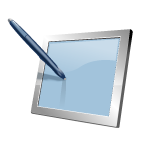 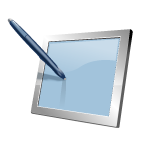 Refreshments will be served daily, but lunch is on your own.  